THE BRIDGEWATER CANAL IN SALFORDGREEN BADGE TOURIST GUIDE TRAINING COURSE2018-2019APPLICATION FORM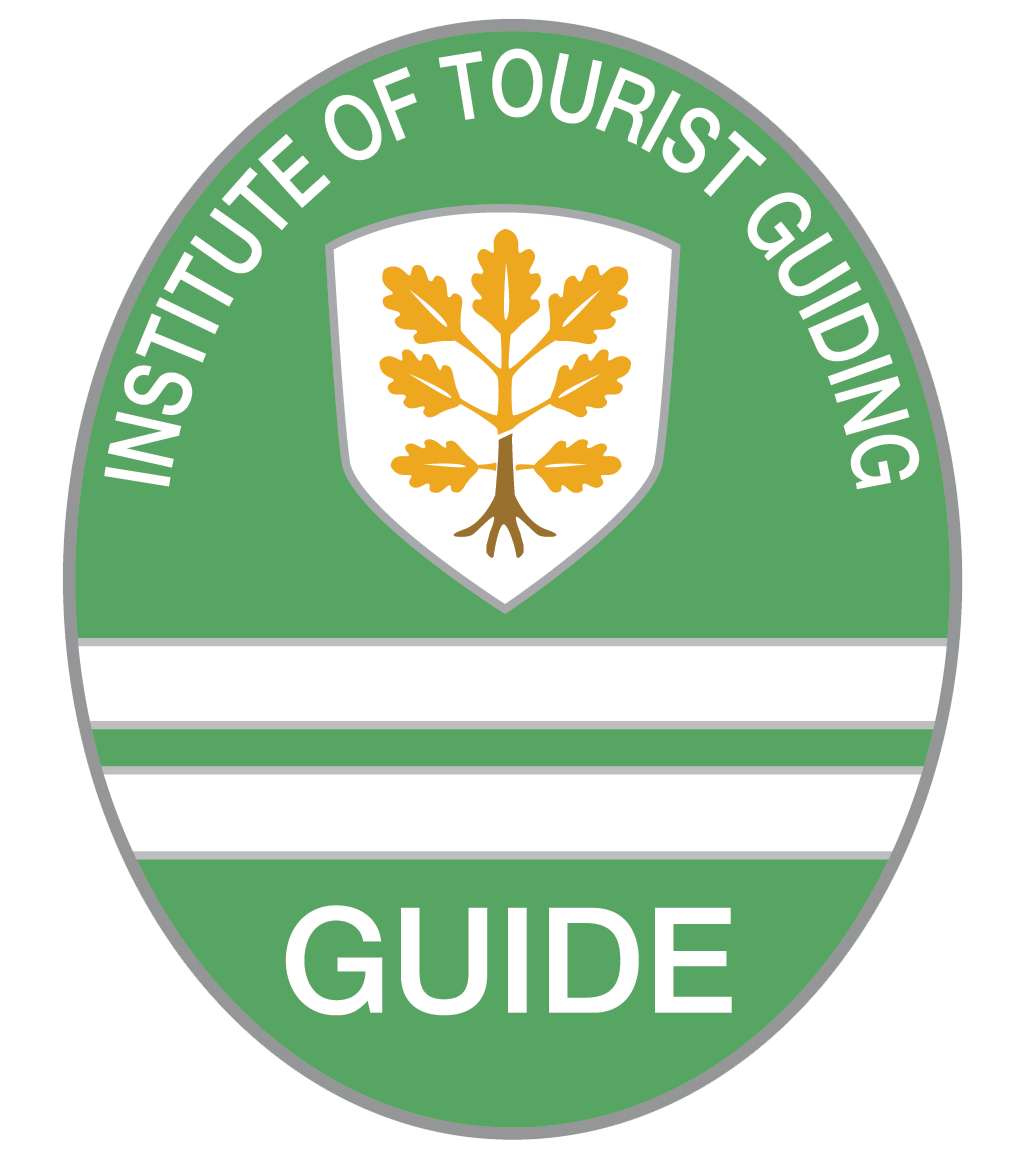 PERSONAL DETAILS Surname (Mr / Mrs / Miss / Ms) ________________________________________________________First name _______________________ Name by which you wish to be called ___________________Home address __________________________________________________________________________________________________________________________________ Post code _____________Email _____________________________________________________________________________Telephone (Home) _________________ (Mobile) _________________ (Work) __________________Place and date of birth ___________________________________ Nationality __________________First language _____________________________________________________________________Other languages in which you are fluent _________________________________________________Current occupation _____________________________________________ Full / Part-time / RetiredHow long have you lived in Salford, or what connections do you have with the city? ________________________________________________________________________________________________Do you have any special needs of which the Course Director might need to be aware?  Yes / No__________________________________________________________________________________Do you have a criminal conviction which is not legally spent?  Yes / NoEMPLOYMENT Please give details of your employment over the last ten years, commencing with your most recent or present job and including contract or freelance work. Continue on a separate sheet if required. KEY SKILLS, EXPERIENCE AND QUALIFICATIONSPlease give details of any key skills, relevant experience and qualifications.Please provide details of any other relevant experience (such as public speaking, lecturing, teaching, acting, handling groups):Membership of professional Institutes/bodies/organisations _________________________________Please state any special interests or hobbies ______________________________________________THE PROGRAMME OFFERS A COMPREHENSIVE INTRODUCTION TO GUIDING IN THE AREA OF SALFORD THROUGH WHICH THE BRIDGEWATER CANAL RUNS. TO BE SUCCESSFUL, STUDENTS WILL NEED TO SUPPLEMENT THE TRAINING PROGRAMME WITH EXTENSIVE PRIVATE STUDY, RESEARCHING ROUTES AND VISITING LOCATIONS. How much time will you have for study each week, apart from the time at course lectures and visits? __________________________________________________________________________________Please write a statement of NO MORE THAN 250 WORDS to explain why you wish to train for the Green Badge, and describe the qualities and characteristics which you believe make you particularly suitable for guiding work. Please include details of any specialist knowledge. If you choose to write by hand, please write legibly.  You may use a separate sheet of paper.APPLICATION TO JOIN THE BRIDGEWATER CANAL IN SALFORD TRAINING COURSE I wish to apply for enrolment on the 2018/2019 Bridgewater Canal in Salford Green Badge Guide training course. If selected, I understand that regular attendance is essential and I undertake to take the examinations according to the timetable.  Failure to do so may result in my being asked to leave the courseIn the case of students liable for payment of Institute of Tourist Guiding registration and examination fees (e.g. existing Blue or Green Badge Guides), I undertake to pay all fees by their due date and understand that these fees are non-refundableI understand that registration does not guarantee guiding engagements, and that there is no obligation on the providers, endorsers or funders of the programme to find work for registered guides. I understand that if I wish to guide in any languages other than my first language, it will be expected that I take the Institute of Linguists language examinations conducted on behalf of the Institute of Tourist Guiding. Signed ____________________________________________   Date _______________________Please return by email to: Shaun.Clydesdale@salford.gov.ukPlease ensure that you have: completed all sectionsattached a photograph and enclosed a further two copiesIMPORTANT Unless you are: 1. a British Passport holder; 2. from another EU country    please attach a photocopy of your work permit or residence permit to the application formDatesDatesEmployer’s name and addressNature of business, job title and responsibilitiesFromToEmployer’s name and addressNature of business, job title and responsibilitiesKey Skill/Experience/QualificationWhere and when did you gain this skill/experience/qualification?